Директору Государственного бюджетного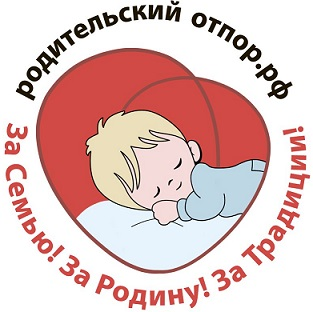  общеобразовательного учрежденияг.				№ 			 (Фамилия И.О. директора школы) (Адрес школы) от							,(Фамилия И.О. родителя)действующего в интересах своего н/л ребенка (Фамилия И.О., год рождения ребенка) (Адрес для ответа) От 							  .Адрес для ответа: 	-				ЖАЛОБАпо вопросу обоснованности требования руководителей образовательных организаций предоставления ряда документов, не предусмотренных федеральным законодательствомВ соответствии с п.12 Приказа Министерства образования и науки РФ «Об утверждении порядка приема граждан на обучение по образовательным программам начального общего, основного общего и среднего образования» от 22.01.2014 г. № 32 при приеме в образовательные организации требование предоставления ряда документов (в т.ч. СНИЛС), не предусмотренных федеральным законодательством, в качестве условия приема не допускается. Вместе с тем при отказе родителей предоставлять СНИЛС образовательная организация угрожает не зачислить ребенка в школу и тем самым нарушить его права в части получения образовательных услуг. На данный момент школа №       под давлением вышестоящих инстанций требует излишние документы при зачислении. Таким образом, порядок приема детей, устанавливающийся образовательными организациями самостоятельно, вступает в противоречие с действующим законодательством РФ. В приложении 2 в доказательство приведен перечень излишних документов (скопированный с сайтов школы), требующийся от родителей в нарушение законодательства. Прошу подтвердить незаконность школьных правил приема на обучение, вступающих в противоречие с федеральным законодательством в части дискриминации детей при отказе родителей предоставить ряд излишних документов (в т.ч. СНИЛС). Ответ прошу направить по адресу  Приложение: на 6 л.С уважением, 	 								 Дата         2019 г.Приложение 1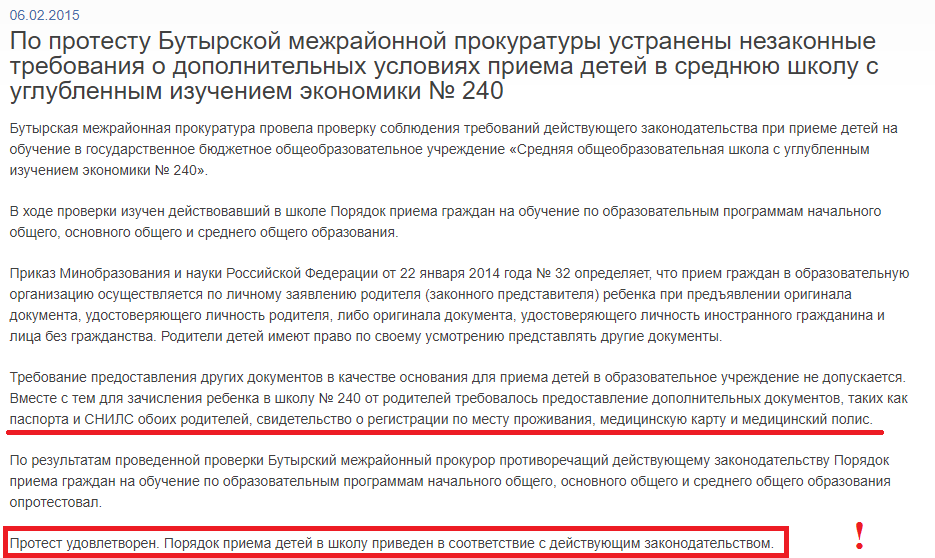 Положительный ответ Бутырской прокуратуры об удовлетворении родителей в части неправомерности требования излишних документов: http://www.mosproc.ru/news/butirskaya/po_protestu_butyrskoy_mezhrayonnoy_prokuratury_ustraneny_nezakonnye_trebovaniya_o_dopolnitelnykh_uslПриложение 2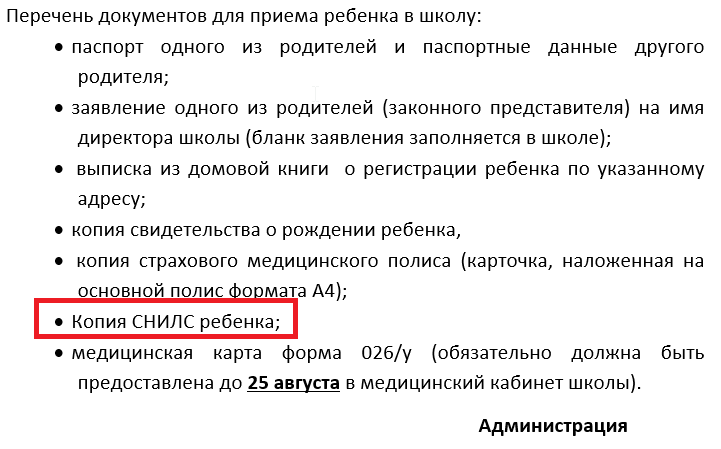 Типичный список излишних документов (в т.ч. СНИЛС), требующийся от родителей в школах в нарушение законодательства.Приложение 3 (1 стр. из 3)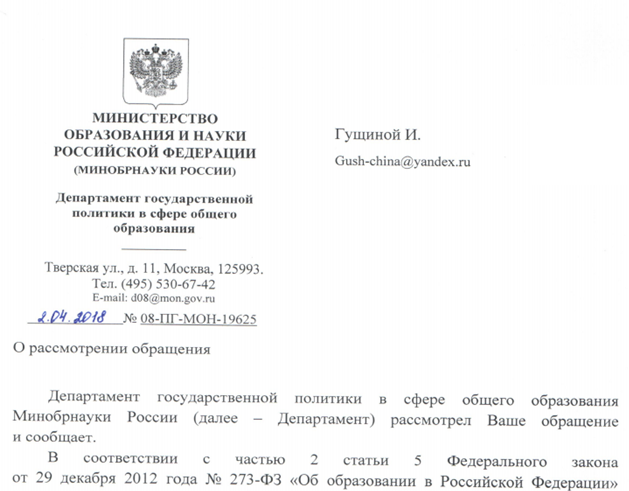 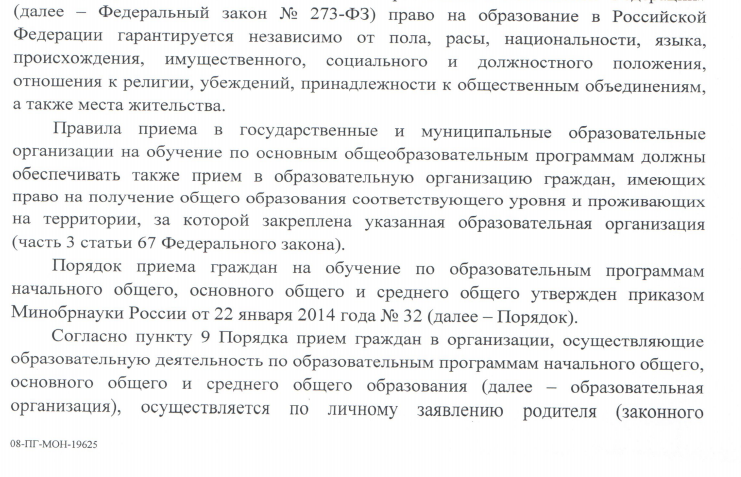 Приложение 3 (2 стр. из 3)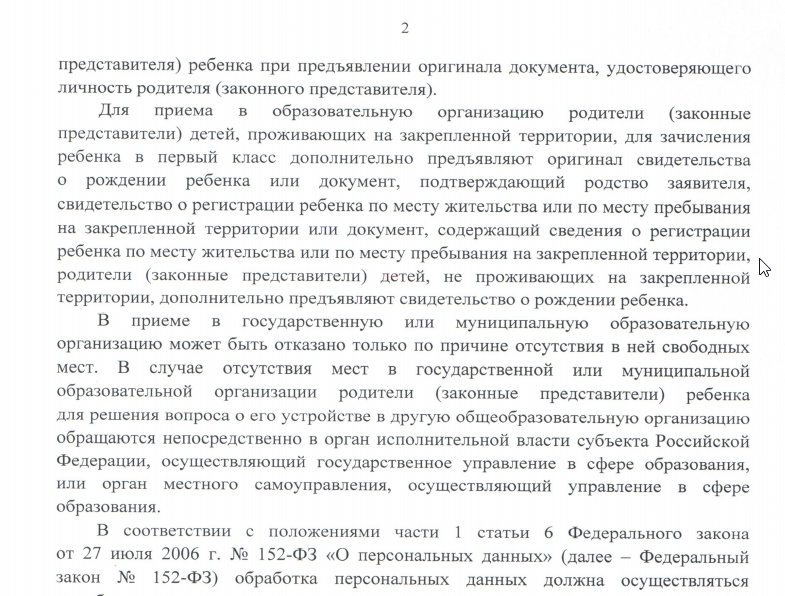 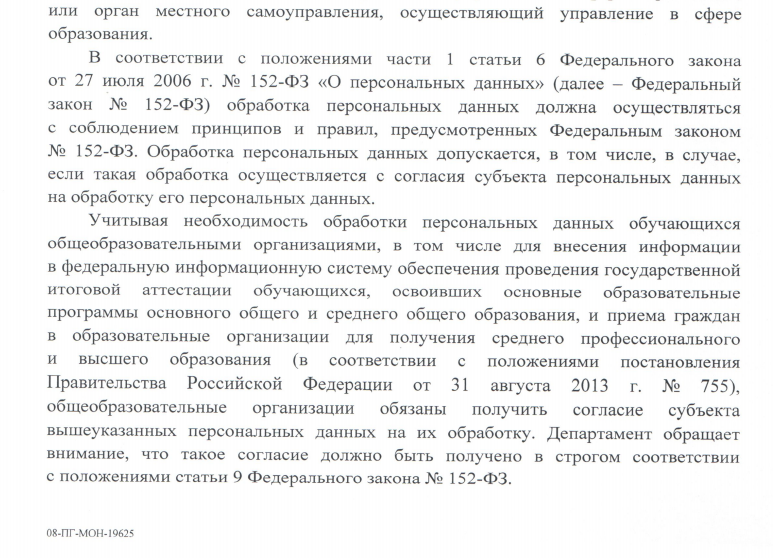 Приложение 3 (3 стр. из 3)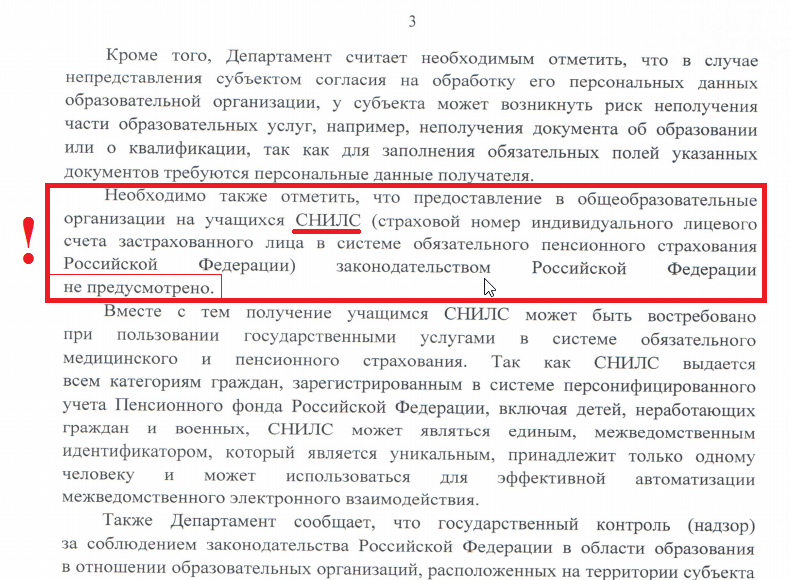 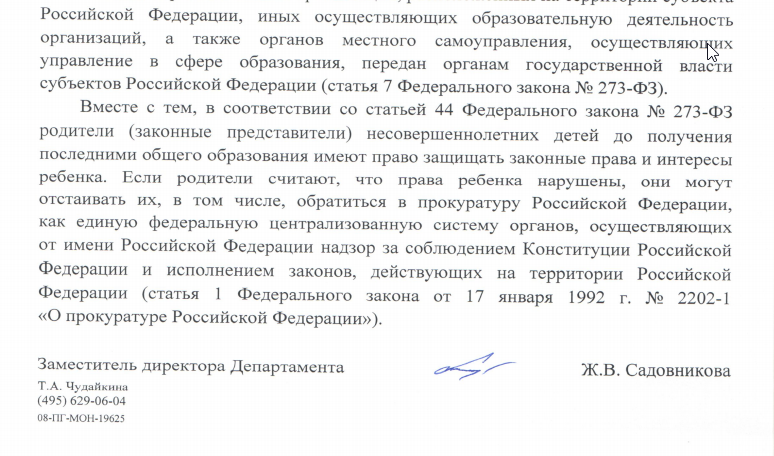 Положительный ответ Министерства образования РФ от 02.04.2018 № 08-ПГ-МОН-19625 по вопросу обоснованности требования руководителей образовательных организаций предоставления ряда документов, не предусмотренных федеральным законодательством, т.е. принуждение родителей к предоставлению СНИЛС ребенка не допустимо.